      MIĘDZYSZKOLNY OŚRODEK SPORTOWY KRAKÓW-WSCHÓD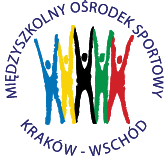 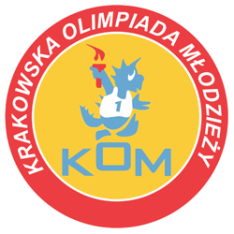 Adres: Centrum Rozwoju Com Com Zoneul. Ptaszyckiego 6 – P 09,  31 – 979 Krakówtel/fax: 12 685 58 25,   email:  biuro@kom.krakow.plwww.kom.krakow.plKraków, 6.04.2017r.Komunikat KOM 2016/17Igrzyska Młodzieży Szkolnej w mini piłce ręcznej chłopców Miejsce rozgrywek - Hala COM COM ZONE , ul. Ptaszyckiego 6UWAGA! Zespół musi się stawić 15 minut przed swoim pierwszym meczem. Obowiązują jednolite stroje sportowe oraz obuwie halowe.Opiekunów zespołów zobowiązuje się także do zmiany obuwia przy wejściu na halę sportową.! NA ROZGRZEWKĘ SZKOŁY PRZYNOSZĄ WŁASNE PIŁKI !ABSOLUTNY ZAKAZ UŻYWANIA KLEJU DO PIŁEK I DO RĄK!!!1. W zawodach weźmie udział 27 drużyn z krakowskich szkół podstawowych.2. Udział w  półfinałach tych zawodów, bez gier eliminacyjnych, mają drużyny: SP 91, SP 101.3. W eliminacjach będzie brało udział  25 zespołów podzielonych na 8 grup: Gr. I – SP 85, SP 164, SP Waldorfska	Gr. II – SP 162, SP 151, SP 109	Gr. III –  SP 144, SP 88, SP 38			Gr. IV – SP 31, SSP 4, SP 68Gr. V – SP 129, SP 26, SP 126Gr. VI – SP 89, SP 160, SP 95Gr. VII – SP 80, JADWIGA, SP 114Gr. VIII – SP 156, SP 7, SP 244. Mecze w grupach I – VIII rozgrywane są systemem każdy z każdym. Pierwsze 2 zespoły w grupie grają dodatkowy mecz o wejście do półfinału według klucza:1m. gr. I – 2m. gr. II	3. 1m. gr. III – 2m. gr. IV	5. 1m. gr. V – 2m. gr. VI	7. 1m. gr. VII – 2m. gr. VIII2m. gr. I – 1m. gr. II	4. 2m. gr. III – 1m. gr. IV	6. 2m. gr. V – 1m. gr. VI	8. 2m. gr. VII – 1m. gr. VIIIZwycięzcy tych meczów awansują do półfinałów. *W przypadku nieobecności jednego lub dwóch zespołów w danym dniu, grupy będą połączone a awans uzyskają 2 pierwsze zespoły według klucza:1 miejsce w grupie – awans jak z meczu nieparzystego2 miejsce w grupie – awans jak z meczu parzystego5. W półfinałach zespoły podzielone zostają wg klucza:      Grupa „A” – SP 91, zw. meczu nr 1, zw. meczu nr 3, zw. meczu nr 5, zw. meczu nr 7      Grupa „B” – SP 101, zw. meczu nr 2, zw. meczu nr 4, zw. meczu nr 6, zw. meczu nr 8Po dwa najlepsze zespoły z grup rozegrają finał o miejsca 1 – 4 systemem play off:1m gr. A – 2 m gr. B i 1m gr. B – 2m gr. A. Przegrani z w/w spotkań rozegrają mecz o 3 miejsce, natomiast zwycięzcy zagrają o 1 miejsce. Pozostałe zespoły zostaną sklasyfikowane w zależności od zajętego miejsca w grupach półfinałowych i tak: zespoły z trzecich miejsc zajmą w tabeli końcowej miejsca 5-6, zespoły z czwartych miejsc zostaną sklasyfikowane  na miejscach 7-8, a z piątych miejsc w grupie na miejscach 9-10.6. Przepisy gry: UWAGA! Wszystkie zawody sportowe KRAKOWSKIEJ OLIMPIADY MŁODZIEŻY prowadzone są w oparciu o Regulaminy Szczegółowe zawodów Szkolnego Związku Sportowego.7. Zespół, który zajmie miejsce pierwsze zdobywa tytuł mistrza Krakowskiej Olimpiady Młodzieży 2016/2017 oraz prawo reprezentowania  miasta Krakowa w finałach Małopolskich Igrzysk Młodzieży. 8. Regulamin rozgrywek:- w zawodach biorą udział uczniowie danej szkoły, rocznik 2004 i młodsi,- zawody będą rozgrywane systemem turniejowym. W związku z tym w danym dniu zawodów, w całym turnieju, muszą występować ci sami zawodnicy (14 zawodników ze zgłoszenia).  Do następnej fazy rozgrywek szkoła może wystawić nowych zawodników.       - zawody rozgrywane będą piłką nr 1 o obwodzie 50-52cm,- w grze uczestniczy skład 7-osobowy, zespół liczy maksymalnie 14 zawodników, minimalnie 7 zawodników musi rozpocząć spotkanie,- czas gry 2 x 10 minut (w grupach 4 i 5 drużynowych czas gry wynosi 2 x 8 minut) przerwa na żądanie 1 x 1 minuta w  każdej połowie meczu w momencie posiadania piłki,- dowolny system ustawienia obrony podczas całego meczu,- zmiany zawodników w dowolnym momencie meczu, - obowiązuje zakaz używania środków klejących piłkę, - czas kary dla zawodników – 1 minuta,- pozostałe przepisy zgodnie z przepisami ZPRP.Punktacja: - Za wygrane spotkanie zespół otrzymuje 2 pkt, za remis 1 pkt, za przegrane – 0 pkt.- O kolejności zespołów decydują kolejno:Większa liczba zdobytych punktów.Jeżeli dwa lub więcej zespołów uzyska tę samą liczbę punktów:Większa liczba zdobytych punktów w bezpośrednich meczach między zainteresowanymi zespołami,Korzystniejsza różnica bramek z zawodów między zainteresowanymi zespołami,Większa liczba zdobytych bramek z meczów pomiędzy zainteresowanymi zespołami, Korzystniejsza różnica bramek w całym turnieju,Większa liczba zdobytych bramek w całym turnieju.- W przypadku konieczności rozstrzygnięcia meczu lub braku rozstrzygnięcia turnieju należy zarządzić dogrywkę 2x3min plus ewentualnie rzuty karne.INTERPRETACJA NINIEJSZEGO REGULAMINU NALEŻY DO ORGANIZATORA!TERMINARZ ROZGRYWEKData:GodzinaMecz pomiędzy:Wynik:4.04.2017WtorekEliminacje Gr. I i IIHala Com Com ZoneObie grupy przychodzą na godz. 9.309.3010.0010.3011.0011.3012.0012.3013.0013.3014.00SP 85 – SP 162SP 109 – SP 164SP 85 – SP 151SP 162 – SP 109SP 164 – SP 151SP 85 – SP 109SP 162 – SP 164SP 151 – SP 109SP 85 – SP 164SP 151 – SP 1629:17:57:08:56:412:16:54:413:30:6Tabela1m. SP 85     8  41:52m. SP 162   6  21:193m. SP 109   3  17:294m. SP 164   2  19:305m. SP 151   1    8:23SP Waldorfska – NKLAwans:SP 85 – grupa ASP 162 – grupa B5.04.2017ŚRODAEliminacje Gr. III i IV Miejsce:  Hala Suche StawyObie grupy przychodzą na godz. 9.309.3010.0010.3011.0011.3012.0012.3013.0013.30SP 144 – SP 38SP 31 – SP 68SP 88 – SP 38SSP 4 – SP 68SP 144 – SP 88SP 31 – SSP 4SP 144 – SP 68SP 31 – SP 889:110:210:04:810:312:15:412:2Grupa III1m. SP 144     4  19:42m. SP 88       2  13:103m. SP 38       0    1:19Grupa IV1m. SP 31       4   22:32m. SP 68       2  10:143m. SSP 4       0    5:20Awans: SP 144 – grupa ASP 31 – grupa B6.04.2017CzwartekEliminacje Gr. V i VI – Hala Suche StawyEliminacje Gr. VII i VIIIHala Com Com ZoneWszystkie zespoły przychodzą na godz.9.309.3010.0010.3011.0011.3012.0012.3013.00SP 129 – SP 126SP 89 –SP 95SP 26 – SP 126SP 160 – SP 95SP 129 – SP 26SP 89 – SP 160SP 129 – SP 160SP 89 – SP 126SP 156 – SP 24SP 80 – SP 114SP 156 – SP 7JADWIGA – SP 114SP 7 – SP 24SP 80 – JADWIGASP 24 – SP 80SP 156 - JADWIGA9:44:22:1411:518:58:511:35:96:46:12:111:84:66:41:155:11Grupa V1m. SP 129    4   27:92m. SP 126    2   18:113m. SP 26      0     7:32Grupa VI1m. SP 89      4     12:72m. SP 160    2     16:133m. SP 95       0      7:15Awans:SP 129 – grupa ASP 126 – grupa BGrupa VII1m. SP 80          4     12:52m. JADWIGA  2    15:143m. SP 114        0     9:17Grupa VIII1m. SP 156   4     8:52m. SP 24      2  10:103m. SP 7        0     5:8Awans:SP 80 – grupa AJADWIGA – grupa B21.04.2017PiątekPółfinał grupa AHala Suche StawyPółfinał grupa BHala Com Com Zone9.3010.0010.3011.0011.3012.0012.3013.0013.3014.009.3010.0010.3011.0011.3012.0012.3013.0013.3014.00SP 91 – SP 85SP 144 – SP 129SP 91 – SP 80SP 85 – SP 144SP 129 – SP 80SP 91 – SP 144SP 85 – SP 129SP 80 – SP 144SP 91 – SP 129SP 80 – SP 85SP 101 – SP 162SP 31 – SP 126SP 101 – JADWIGASP 162 – SP 31SP 126 – JADWIGASP 101 – SP 31SP 162 – SP 126JADWIGA – SP 31SP 101 – SP 126JADWIGA – SP 16214:104:1014:314:74:621:516:411:425:67:104:712:25:85:67:66:84:51:88:32:11Grupa A1m. SP 91     8     74:242m. SP 85     6     50:323m. SP 80     4     27:324m. SP 129   2     24:515m. SP 144   0     20:56Awans: SP 91 i SP 85Grupa B1m. SP 31         8    34:142m. SP 126       4    17:303m. SP 162       4    27:174m. JADWIGA   2   17:315m. SP 101         2  23:26Awans: SP 31 i SP 1265.05.2017PiątekFinały11.3012.0012.3013.00SP 91 – SP 126SP 31 – SP 85